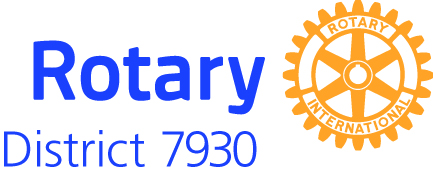 District Governor’s Official Club VisitScheduling InformationPlease complete the following information and return so we may schedule Governor’s Dave visit to your club. Return to Laurie Russell today at the District Assembly or email to lrussell@winchestermusic.org before April 30.  Thank you!Club Name:  ____________________________________________President’s Name:  _______________________________________President’s best contact phone #: ___________________________President’s email:  _______________________________________Current Meeting Day:  ____________________________________Current Meeting Time:  _____________________Current Meeting Location:  ________________________________Club visits will take place between September-November 2017. He can offer to come to your club specifically (single club visit) or you can combine with other clubs (multi-club visit).Do you prefer a	 Single Club visit		 Multi-Club visitIf Multi-Club, please list clubs with which you wish to combine:Please prioritize which month you prefer for your visit (1 being best, 3 being least preferred).We will try our best to work with your preferences but it may not always be possible.___ 	September___	October___	NovemberThank you!A schedule will be sent to you in the early summer so that you can plan your fall meeting schedule.